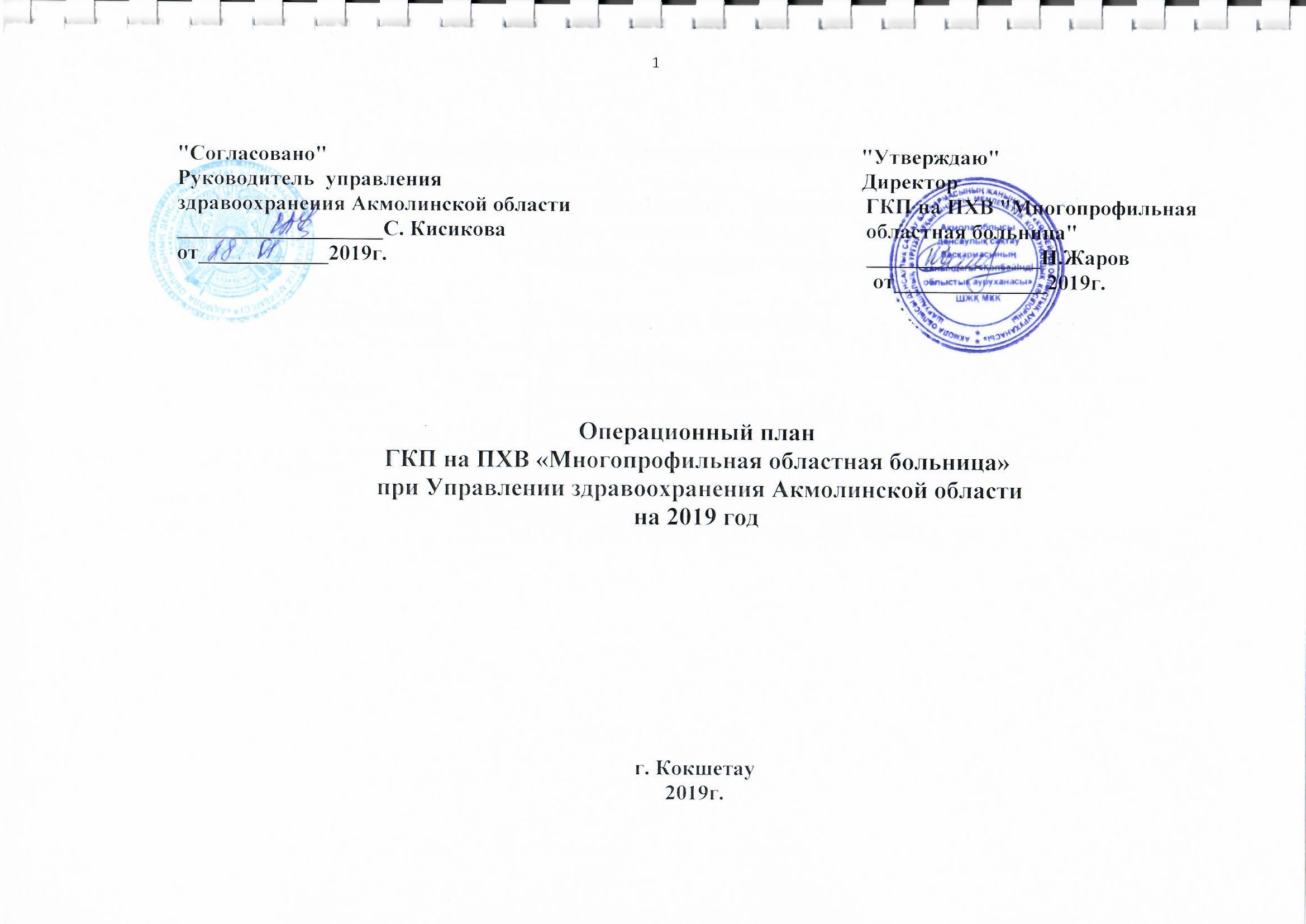 Паспорт ГКП на ПХВ "Многопрофильная областная больница"Приоритетные направления:I. Укрепление здоровья граждан:Цель:Улучшение здоровья населения области. Достижение индикаторов дорожных карт.Укрепление здоровья женщин с экстрагенитальной патологией, недопущение материнской                        смертности.Охрана здоровья матери и ребёнкаВнедрение современных инновационных методов лечения.Организационно-методическая помощь населению области. Пропаганда здорового образа жизни.Обеспечение безопасности и качества медицинских услуг и совершенствование лекарственного обеспечения.II. Внутренние процессы:Цель:Развитие специализированной, высокоспециализированной,высокотехнологичной и стационарзамещающей видов медицинской помощи.Хирургическая работа стационара.Развитие амбулаторно-поликлинической помощи.III. Обучение и развитие:Цель:Кадровое обеспечение.Совершенствование системы последипломного образования и непрерывного профессионального развития кадров.IV. Финансы: Цель:Финансовая эффективность, повышение доходности.Мероприятия финансово-хозяйственной деятельности с учетом рекомендаций ревизионной комиссии.       3. Эффективный больничный менеджмент: Оценка деятельности стационара и СЗТ.  Операционный план ГКП на ПХВ «Акмолинская областная больница» при  УЗ Акмолинской областиПолное наименованиеГосударственное коммунальное предприятие на праве хозяйственного ведения «Многопрофильная областная больница больница», сокращенно – МОБ.Адрес медицинской организацииг. Кокшетау ул. Сабатаева 1.Электронный адресaob_koksh@akmzdrav.kzГосударственная лицензияНомер лицензии 18012977Дата выдачи лицензии 29.06.2018 годШтатная численность1819 единиц, в т.ч. врачей 360,75, СМР 700,25КатегорийностьВрачи 78,5%, СМР 64,4%.Коечный фонд775 коек круглосуточных, 123 койки дневного пребывания№МероприятияФорма завершенияСрок исполненияОтветственные исполнителиЗадействованные ресурсыЗадействованные ресурсыЗадействованные ресурсыЗадействованные ресурсыОжидаемый результатОжидаемый результатФакт исполнения№МероприятияФорма завершенияСрок исполненияОтветственные исполнителифинансовыефинансовыекадровыемат-техОжидаемый результатОжидаемый результатФакт исполненияНаправление 1- Укрепление здоровья гражданЦель:1.1: Улучшение здоровья населения области  Направление 1- Укрепление здоровья гражданЦель:1.1: Улучшение здоровья населения области  Направление 1- Укрепление здоровья гражданЦель:1.1: Улучшение здоровья населения области  Направление 1- Укрепление здоровья гражданЦель:1.1: Улучшение здоровья населения области  Направление 1- Укрепление здоровья гражданЦель:1.1: Улучшение здоровья населения области  Направление 1- Укрепление здоровья гражданЦель:1.1: Улучшение здоровья населения области  Направление 1- Укрепление здоровья гражданЦель:1.1: Улучшение здоровья населения области  Направление 1- Укрепление здоровья гражданЦель:1.1: Улучшение здоровья населения области  Направление 1- Укрепление здоровья гражданЦель:1.1: Улучшение здоровья населения области  Направление 1- Укрепление здоровья гражданЦель:1.1: Улучшение здоровья населения области  Направление 1- Укрепление здоровья гражданЦель:1.1: Улучшение здоровья населения области  1Мониторинг заболеваемости, и смертности населения области от  БСК, травм и отравлений, онкологических заболеваний, материнской и младенческой смертности.Отчетпо Дорожной картеЕжемесячноГлавные внештатные специалистыБюджет, утвержденный в плане развития больницы на 2019 годБюджет, утвержденный в плане развития больницы на 2019 годГлавные внештатные специалистыМатериально-техническая база больницыДостижение пороговых индикаторовДостижение пороговых индикаторов2Мониторинг  летальности от БСК, травм и отравлений, онкологических заболеваний, материнской и младенческой летальности.Отчет по Дорожной картеЕжемесячноЗам.директора Раева А.К.; Чайков Д.П.; Абдрахманова М.М., Мухамедиев Е.Д.Главные внештатные специалистыГлавные внештатные специалистыДостижение пороговых индикаторовДостижение пороговых индикаторовСнижение заболеваемости ИППП среди детей в возрасте 15-17 лет с 10,5 до 7,0 к 2019 году. В качестве маркера взят сифилисАналитическая справкаЕжеквартально до 2020 годаРуководитель ДВС Соколова Н.Е.Использование имеющегося мед.оборудованияСнижение заболеваемости ИППП среди детей в возрасте 15-17 лет. По обл. в 2019г.-7,0Снижение заболеваемости ИППП среди детей в возрасте 15-17 лет. По обл. в 2019г.-7,03Соблюдение протоколов диагностики и лечения заболеваний, восстановительного лечения и реабилитации в соответствии с международнымистандартами и доказательной медицины.МКСБ ф.003/увыписной эпикризВ течение  2019 годаЗаведующие отделениямиБюджет, утвержденный в плане развития больницы на 2019 годБюджет, утвержденный в плане развития больницы на 2019 годВрачиМатериально-техническая база больницы. Повышение качества оказания медицинских услуг, отсутствие дефектов.Повышение качества оказания медицинских услуг, отсутствие дефектов.4Снижение случаев умерших при плановой госпитализацииОтчетные данные, МКСБ ф.003/уВ течение  2018 годаЗаведующие отделениямиБюджет, утвержденный в плане развития больницы на 2019 годБюджет, утвержденный в плане развития больницы на 2019 годВрачиМатериально-техническая база больницы.Повышение качества оказания медицинских услуг. Достижение порогового индикатора 0,5%Повышение качества оказания медицинских услуг. Достижение порогового индикатора 0,5%5Снижение послеоперационной  летальности  в случаях плановой госпитализацииОтчетные данные, МКСБ ф.003/уВ течение  2019 годаЗаведующие отделениямиБюджет, утвержденный в плане развития больницы на 2019 годБюджет, утвержденный в плане развития больницы на 2019 годВрачиМатериально-техническая база больницы.Повышение качества оказания медицинских услуг. Достижение порогового индикатора 0,5%Повышение качества оказания медицинских услуг. Достижение порогового индикатора 0,5%6Снижение внутрибольничной инфекцииЖурнал учета инфекционных заболеваний ф.060/уВ течение  2019 годаГоспитальный эпидемиологБюджет, утвержденный в плане развития больницы на 2019 годБюджет, утвержденный в плане развития больницы на 2019 годВрачи, СМР, ММПМатериально-техническая база больницы.Повышение качества оказания медицинских услуг. Достижение порогового индикатора 0 %Повышение качества оказания медицинских услуг. Достижение порогового индикатора 0 %7Отсутствие повторного поступления (в течении месяца по поводу одного и того же заболевания)Отчетные данные, МКСБ ф.003/уВ течение  2019 годаЗаведующие отделениямиБюджет, утвержденный в плане развития больницы на 2019 годБюджет, утвержденный в плане развития больницы на 2019 годВрачиМатериально-техническая база больницы.Повышение качества оказания медицинских услуг. Достижение порогового индикатора 0 %Повышение качества оказания медицинских услуг. Достижение порогового индикатора 0 %8Снижение случаев расхождения клинического и патологоанатомического диагнозовОтчетные данные, МКСБ ф.003/уВ течение  2019 годаЗаведующие отделениямиБюджет, утвержденный в плане развития больницы на 2019 годБюджет, утвержденный в плане развития больницы на 2019 годВрачиМатериально-техническая база больницы.Повышение качества оказания медицинских услуг. Достижение порогового индикатора-5%Повышение качества оказания медицинских услуг. Достижение порогового индикатора-5%Цель 1.2: Укрепление здоровья женщин с экстрагенитальной патологией; недопущение материнской смертности. Охрана здоровья матери и ребенка.Цель 1.2: Укрепление здоровья женщин с экстрагенитальной патологией; недопущение материнской смертности. Охрана здоровья матери и ребенка.Цель 1.2: Укрепление здоровья женщин с экстрагенитальной патологией; недопущение материнской смертности. Охрана здоровья матери и ребенка.Цель 1.2: Укрепление здоровья женщин с экстрагенитальной патологией; недопущение материнской смертности. Охрана здоровья матери и ребенка.Цель 1.2: Укрепление здоровья женщин с экстрагенитальной патологией; недопущение материнской смертности. Охрана здоровья матери и ребенка.Цель 1.2: Укрепление здоровья женщин с экстрагенитальной патологией; недопущение материнской смертности. Охрана здоровья матери и ребенка.Цель 1.2: Укрепление здоровья женщин с экстрагенитальной патологией; недопущение материнской смертности. Охрана здоровья матери и ребенка.Цель 1.2: Укрепление здоровья женщин с экстрагенитальной патологией; недопущение материнской смертности. Охрана здоровья матери и ребенка.Цель 1.2: Укрепление здоровья женщин с экстрагенитальной патологией; недопущение материнской смертности. Охрана здоровья матери и ребенка.Цель 1.2: Укрепление здоровья женщин с экстрагенитальной патологией; недопущение материнской смертности. Охрана здоровья матери и ребенка.Цель 1.2: Укрепление здоровья женщин с экстрагенитальной патологией; недопущение материнской смертности. Охрана здоровья матери и ребенка.1Своевременное  оказание медицинской помощи женщинам с экстрагенитальной  патологией.МКСБ ф.003/уВыписной эпикризВ течение  2019 годаЗам.директора Раева А.К., Чайков Д.П., Мухамедиев Е.Д. Соколова Н.Е.Заведующие профильных отделений.Бюджет, утвержденный в плане развития больницы на 2019 годБюджет, утвержденный в плане развития больницы на 2019 годВрачиМатериально-техническая база больницыПовышение качества оказания медицинских услуг, отсутствие дефектов. Отсутствие материнской смертиПовышение качества оказания медицинских услуг, отсутствие дефектов. Отсутствие материнской смерти2Мониторинг состояния   беременных  и послеродовых женщин  в период стационарного лечения.МКСБ ф.003/уВыписной эпикризКритическая карта В течение  2019 годаЗам.директора Раева А.К., Чайков Д.П., Мухамедиев Е.Д.Соколова Н.Е.Профильные специалисты..Бюджет, утвержденный в плане развития больницы на 2019 годБюджет, утвержденный в плане развития больницы на 2019 годВрачиМатериально-техническая база больницыПовышение качества оказания медицинских услуг, отсутствие дефектов. Отсутствие материнской смертиПовышение качества оказания медицинских услуг, отсутствие дефектов. Отсутствие материнской смерти3Мониторинг материнской смертностиОтчет по Дорожной картеЕжемесячно Зам.директораРаева А.К. Мухамедиев Е.Д.Координатор по конфиденциальному аудиту, Врач-статистик11,4 на 100 тыс. живорожденных11,4 на 100 тыс. живорожденных4Мониторинг неонатальной смертностиОтчет по Дорожной картеЕжемесячноЗам.директораРаева А.К. , Мухамедиев Е.Д.Главный внештатный неонетологВрач-статистик4‰4‰5Мониторинг охвата контрацепцией ЖФВ с тяжёлыми ЭГЗ и абсолютными противопоказаниями к беременностиОтчет по Дорожной карта В течение годаЗам.директораМухамедиев Е.Д.Зав.ОМО Врач-статистик74,7%74,7%6Мониторинг охвата беременных до 12 недельОтчет по Дорожной  картеВ течение годаЗам.директораМухамедиев Е.Д.Зав.ОМО Врач-статистик84,2%84,2%7Мониторинг частоты беременных с  тяжёлыми ЭГЗ и абсолютными противопоказаниями к беременности  на 1000 родовОтчет по Дорожной  картеВ течение годаЗам.директораМухамедиев Е.Д.Зав.ОМО Врач-статистик10%10%8Мониторинг беременности среди подростков на 1000 родовОтчет по Дорожной картеВ течение годаЗам.директораМухамедиев Е.Д.Зав.ОМО Врач-статистик5,0%5,0%9Мониторинг частоты абортов на 1000 ЖФВОтчет по Дорожной картеВ течение годаЗам.директораМухамедиев Е.Д.Зав.ОМО Врач-статистик14%14%10Мониторинг охвата пренатальным скринингомОтчет по Дорожной картеВ течение годаЗам.директораМухамедиев Е.Д.Зав.ОМО Врач-статистик84,2%84,2%11Мониторинг критических состояний у беременных, рожениц, родильницРеспубликанский штабВ течение годаЗам.директораМухамедиев Е.Д.Координатор по конфиденциальному аудиту25 случаев25 случаев12Проведение осмотра беременных серологическимобследованием на сифилисОтчет в УЗОПостоянноРуководитель службы КВД Соколова Н.Е.Заведующий КДЛ ОКВД и ПМСПЗаложено в общем объеме по закупу ЛС Заложено в общем объеме по закупу ЛС ПМСП Акмолинской области,Реактивы для проведения серологического обследованияСнижение заболеваемости сифилиса среди беременных; исключить врожденный сифилисСнижение заболеваемости сифилиса среди беременных; исключить врожденный сифилис13Проведение информационно-разъяснительной и пропагандистской работы по охране репродуктивного здоровьяВидеоролики, буклетыПостоянноПМСП Акмолинской области, ОКВДОказание медпомощи в рамках АППОказание медпомощи в рамках АПППМСП Акмолинской области,Формирование у населения навыков здорового образа жизни.Формирование у населения навыков здорового образа жизни.14Проводить  семинары, ролевые игры по неотложной помощи в акушерстве и неонатологии (Преэклампсия и эклампсия, акушерские кровотечения,  ОКС, ОНМК, внезапная смерть, анафилактический шок.), с последующей аттестациейПротокол, списки аттестованныхянварьЗам.директора Раева А.К., Чайков Д.П., Мухамедиев Е.Д.Соколова Н.Е.Профильные специалистыВрачи, СМРПовышение качества оказания медицинских услуг, отсутствие дефектов. Отсутствие материнской смертиПовышение качества оказания медицинских услуг, отсутствие дефектов. Отсутствие материнской смерти15Семинар по НПА с последующей аттестацией медицинских работников ( Стандарта организации оказания акушерско-гинекологической помощи в Республике Казахстан  № 173 от16.04.2018 года ,  Стандарт организации оказания педиатрической помощи в РК № 1027 от 27.12.2017г ,  приказа № 452  от 03.04.2012 года  «О мерах совершенствования медицинской помощи беременным , роженицам , родильницам и женщинам фертильного возраста »).Протокол, списки аттестованныхЯнварьЗам.директора Раева А.К., Чайков Д.П., Мухамедиев Е.Д.Соколова Н.Е.Профильные специалистыВрачиПовышение качества оказания медицинских услуг, отсутствие дефектов. Отсутствие материнской смертиПовышение качества оказания медицинских услуг, отсутствие дефектов. Отсутствие материнской смерти16Улучшение оказания медицинской помощи новорожденным с целью снижения младенческой смертности МКСБ ф.003/уВыписной эпикризпостоянноЗаместитель директора по ОПЦ Мухамедиев Е.Д. , гавный внештатный неонатолог, профильные специалисты.Бюджет, утвержденный в плане развития больницы на 2019 годУлучшение УЗИ диагностики врожденных пороков развития антенатально. Проводить пренатальный консилиум с привлечением профильных специалистов.Материально-техническая база больницы.Материально-техническая база больницы.Цель 1.3: Внедрение  современных  инновационных  методов лечения; Цель 1.3: Внедрение  современных  инновационных  методов лечения; Цель 1.3: Внедрение  современных  инновационных  методов лечения; Цель 1.3: Внедрение  современных  инновационных  методов лечения; Цель 1.3: Внедрение  современных  инновационных  методов лечения; Цель 1.3: Внедрение  современных  инновационных  методов лечения; Цель 1.3: Внедрение  современных  инновационных  методов лечения; Цель 1.3: Внедрение  современных  инновационных  методов лечения; Цель 1.3: Внедрение  современных  инновационных  методов лечения; Цель 1.3: Внедрение  современных  инновационных  методов лечения; Цель 1.3: Внедрение  современных  инновационных  методов лечения; 1Оснащение  больницы  современным  оборудованием для  своевременной диагностики и леченияДоговора В течение  2019 годаРуководитель финансово-экономической службы Алгожина К.Б.МБМБНДА, ИВЛ, прикроватных мониторов, инфузоматов, функциональных кроватей, ангиограф, система вспомогательного кровообращения с насосом центрифужного типа на магнитной подвеске, УЗИ экспертного класса, эндовидеогастродуоденоскоп, ЭОП, видеоуретероцистоскоп.Обеспеченность современным оборудованием. Повышение качества оказания медицинских услугОбеспеченность современным оборудованием. Повышение качества оказания медицинских услуг2Расширение спектра ВТМУ по кардиохирургии, нейрохирургии, сосудистой хирургии.МКСБ ф.003/уВ течение  2019 годаЗам. директора по хирургии Чайков Д.П. Заведующиепрофильных отделенийБюджет, утвержденный в плане развития больницы на 2019 годБюджет, утвержденный в плане развития больницы на 2019 годВрачиМатериально-техническая база больницыПовышение качества оказания медицинских услуг. Расширение спектра ВТМУПовышение качества оказания медицинских услуг. Расширение спектра ВТМУ3Расширение спектра и объема манипуляций, проводимых в Центре амбулаторной хирургииПротокол операцииЖурнал регистрации ЦАХВ течении 2019г. Руководитель Службы АПП Мукатова Р.Е.Бюджет, утвержденный в плане развития больницы на 2019 годБюджет, утвержденный в плане развития больницы на 2019 годПринятие освобожденного заведующего ЦАХ ,анестезиолога с правом оказания педиатрической помощи Приобретение отоларингологического инструментария, ЛОР-комбайнРасширение стационарзамещающей помощи: увеличение количества операций  на 10 %,внедрение отоларингологических манипуляций ( в/гортанные заливки, пункции пазух, вакуумный дренаж и т.д. ), офтальмологических операций детямРасширение стационарзамещающей помощи: увеличение количества операций  на 10 %,внедрение отоларингологических манипуляций ( в/гортанные заливки, пункции пазух, вакуумный дренаж и т.д. ), офтальмологических операций детямЦель 1.4: Организационно-методическая помощь населению области. Пропаганда здорового образа жизни.Цель 1.4: Организационно-методическая помощь населению области. Пропаганда здорового образа жизни.Цель 1.4: Организационно-методическая помощь населению области. Пропаганда здорового образа жизни.Цель 1.4: Организационно-методическая помощь населению области. Пропаганда здорового образа жизни.Цель 1.4: Организационно-методическая помощь населению области. Пропаганда здорового образа жизни.Цель 1.4: Организационно-методическая помощь населению области. Пропаганда здорового образа жизни.Цель 1.4: Организационно-методическая помощь населению области. Пропаганда здорового образа жизни.Цель 1.4: Организационно-методическая помощь населению области. Пропаганда здорового образа жизни.Цель 1.4: Организационно-методическая помощь населению области. Пропаганда здорового образа жизни.Цель 1.4: Организационно-методическая помощь населению области. Пропаганда здорового образа жизни.Цель 1.4: Организационно-методическая помощь населению области. Пропаганда здорового образа жизни.1Плановые выезды  бригад специалистов в районы области с практической помощью График выездов.Справка по выезду.В течение 2019 годаРуководитель Службы АППМукатова Р.Е.Специалисты врачиПовышение уровня знаний медицинских работников, улучшение качества оказания медицинской помощиПовышение уровня знаний медицинских работников, улучшение качества оказания медицинской помощи2Консультации пациентов по телемедицинеОтчет по телемедицине В течение 2019 годаРуководитель  Службы АППМукатова Р.Е. Заведующие отделениямиМатериально-техническая база больницыПовышение уровня знаний медицинских работников, улучшение качества оказания мед.помощиПовышение уровня знаний медицинских работников, улучшение качества оказания мед.помощи3Проведение  санитарно-просветительной  работы по вопросам охраны репродуктивного здоровья женщин.Беседы и лекцииВ течение годаЗав.отделениями, старшие медсёстры отделений, ответственный врач по ЗОЖЗав.отделениями, старшие м\сёстры отделений, ответственный врач по ЗОЖПовышение информированности женщин по вопросам репродуктивного здоровья Повышение информированности женщин по вопросам репродуктивного здоровья 4Проведение занятий на постоянной основе среди медицинских работников области по оказанию помощи при неотложных состояниях у беременных (ролевые игры)График, протоколыВ течение годаЗам.директораМухамедиев Е.Д. координатор ЭПУВрачи, СМР ОПЦ и кураторы.Повышение уровня знаний медицинских работников и улучшение качества оказания медицинской помощиПовышение уровня знаний медицинских работников и улучшение качества оказания медицинской помощи5Предоставление информация по работе  группы МиО на имя руководителя УЗ, Акимам районов и городов и КАЗНИИиОРИнформацияЕжеквартальноЗам.директораАбдрахманова М.М.Не требует финансовых затратНе требует финансовых затратУлучшение качества оказания медицинской помощи населению областиУлучшение качества оказания медицинской помощи населению области6Проводить обучающие семинары, циклы УСО для  специалистов ПМСП  "По вопросам онконастороженности и проведения скрининговых программ на уровне ПМСП"Выдача сертификатовПо согласованию с образовательными учреждениямиЗам.директораАбдрахманова М.М.Согласно выделенных средствСогласно выделенных средствУлучшение качества оказания медицинской помощи населению областиУлучшение качества оказания медицинской помощи населению области7Организовать обучение СМР дошкольных, школьных, средних и высших учебных заведений онконатороженностиВыдача сертификатов1-2 квартал 2019г.Зам.директора Абдрахманова М.М.Повышение онконастороженностиПовышение онконастороженности8Организовать обучение по вопросам оказания  паллиативной помощи онкологическим больнымВыдача сертификатов2 квартал 2019г.Зам.директораАбдрахманова М.М.Улучшение качества оказания онкологической помощи Улучшение качества оказания онкологической помощи 9Проводить работу в эпид. очагах (очаги с чесоткой, дерматомикозами)Аналитическая справкаПостоянноРуководитель ДВС Соколова Н.Е., Заведующий диспансернымотделением ОКВД,Медсестра грибкового кабинетаПлан государственных закупокПлан государственных закупокВрачи ОКВДИспользование имеющегося мед.оборудованияДезинфицирующие средства.100% охват медицинским осмотром с целью выявление источников заражения и оздоровления очага.100% охват медицинским осмотром с целью выявление источников заражения и оздоровления очага.10Проведение осмотра на раннее выявление и своевременное лечение ИППП и заразно-кожных заболеванийМикрореакцияПостоянноРуководитель ДВС Соколова Н.Е., Заведующий диспансерным отделением;Оказание медпомощи в рамках АПП вОказание медпомощи в рамках АПП вПМСП Акмолинской области,Использование имеющегося медицинского оборудованияРанняя диагностика и своевременное лечение ИПППРанняя диагностика и своевременное лечение ИППП11Проведение обследования и лечения лиц, контактных с больными БППП (сифилис, гонорея, хламидиоз)Извещение в МО и ДООЗПостоянноРуководитель ДВС Соколова Н.Е., Заведующий диспансерным отделениемRW - анализы, ИФА обследования100% охват 100% охват 12Проведение целевых профилактических медицинских осмотров на заболевания:1.паразитарные2.грибковыеОтчетЕжеквартальноРуководитель ДВС Соколова Н.Е., Заведующий диспансерным отделением; Субподряд с ПМСПСубподряд с ПМСПИспользование имеющегося медицинского оборудования100% охват.Снижение заболеваемости с кожно-заразными формами100% охват.Снижение заболеваемости с кожно-заразными формами13Проведение оздоровления больных, состоящих на диспансерном учетеОтчетПостоянноРуководитель ДВС Соколова Н.Е., Заведующий диспансерным отделением, RW - анализы, ИФА обследованияСнижение количества диспансерных больных, оздоровление населения. Снижение заболеваемости сифилисом до 28,1, гонореей до 15,3, хламидиоза до 34,2, уреоплазмоза до 125,2, дерматомикозы 36,1.Снижение количества диспансерных больных, оздоровление населения. Снижение заболеваемости сифилисом до 28,1, гонореей до 15,3, хламидиоза до 34,2, уреоплазмоза до 125,2, дерматомикозы 36,1.14Публикации статей в СМИ о факторах риска социально-значимых заболеваниях, своевременности обращения за медицинской помощью и т. дПубликация в СМИВ течение 2019 годаЗаведующий научным отделом Темирова А.Р.Собственные средстваСобственные средстваПовышение информированности населения о социально-значимых заболеванияхПовышение информированности населения о социально-значимых заболеванияхЦель 1.5. Обеспечение безопасности и качества медицинских услуг  и  совершенствование лекарственного обеспеченияЦель 1.5. Обеспечение безопасности и качества медицинских услуг  и  совершенствование лекарственного обеспеченияЦель 1.5. Обеспечение безопасности и качества медицинских услуг  и  совершенствование лекарственного обеспеченияЦель 1.5. Обеспечение безопасности и качества медицинских услуг  и  совершенствование лекарственного обеспеченияЦель 1.5. Обеспечение безопасности и качества медицинских услуг  и  совершенствование лекарственного обеспеченияЦель 1.5. Обеспечение безопасности и качества медицинских услуг  и  совершенствование лекарственного обеспеченияЦель 1.5. Обеспечение безопасности и качества медицинских услуг  и  совершенствование лекарственного обеспеченияЦель 1.5. Обеспечение безопасности и качества медицинских услуг  и  совершенствование лекарственного обеспеченияЦель 1.5. Обеспечение безопасности и качества медицинских услуг  и  совершенствование лекарственного обеспеченияЦель 1.5. Обеспечение безопасности и качества медицинских услуг  и  совершенствование лекарственного обеспеченияЦель 1.5. Обеспечение безопасности и качества медицинских услуг  и  совершенствование лекарственного обеспечения1Прохождение процедуры аккредитацииСертификат соответствия Стандартам аккредитацииОктябрь 2019г.Заместители главного врачаЗаместители главного врачаСобственные средстваЗаведующие отделениями, врачи, СМРПовышение качества оказания медицинских услугПовышение качества оказания медицинских услугОктябрь2019г.2Проведение  внутреннего аудита  по качеству оказания МУАкт экспертизы, Протоколы Отчеты СППиВК.ЕжемесячноРуководитель СПП и ВКБайкенова А.У.Руководитель СПП и ВКБайкенова А.У.Заведующие отделениями, врачи, СМРПовышение качества оказания медицинских услуг. Отсутствие дефектов в оказании МУ. Достижение индикаторных показателей внутреннего и внешнего аудитаПовышение качества оказания медицинских услуг. Отсутствие дефектов в оказании МУ. Достижение индикаторных показателей внутреннего и внешнего аудита3Непрерывное обучение медицинских работников области (акушер-гинекологов, неонатологов, анестезиологов, педиатров, акушерок, неонатальных мед сестер, анестезисток) на базе Перинатального центра принципам эффективного перинатального ухода.Приказ  В течение годаЗам.директораМухамедиев Е.Д.Зав.отделениями, координатор по ЭПУЗам.директораМухамедиев Е.Д.Зав.отделениями, координатор по ЭПУМед.работники районов областиПовышение качества оказания медицинских услугПовышение качества оказания медицинских услуг4Увеличение удовлетворенностипациентов качеством оказываемых медицинских услугАнкетированиеЕжеквартально Руководитель СПП и ВКБайкенова А.У.Руководитель СПП и ВКБайкенова А.У.Заведующий научным отделом Темирова А.Р.Повышение качества оказания медицинских услуг. .Снижение обоснованных жалоб. Достижение индикаторного показателя 98%Повышение качества оказания медицинских услуг. .Снижение обоснованных жалоб. Достижение индикаторного показателя 98%5Снижение  количества обоснованных жалоб в вышестоящие организации Журнал регистрации жалобОтчеты СППиВК.ПостоянноРуководитель СПП и ВК Байкенова А.У.Руководитель СПП и ВК Байкенова А.У.Все сотрудники Повышение качества оказания медицинских услуг. Снижение обоснованных жалоб. Достижение индикаторного показателя 0.Повышение качества оказания медицинских услуг. Снижение обоснованных жалоб. Достижение индикаторного показателя 0.6100% обеспечение лекарственными средствами для лечения по ГОБМП согласно лекарственного формуляра.Заявка в «СК фармацию»В течении 2019г.Зам.директораРаева А.К.Зав. аптекой Жайлаубаева М.А.Зам.директораРаева А.К.Зав. аптекой Жайлаубаева М.А.Объем договора на ГОБМПОбеспеченность ЛС для лечения пациентов в рамках ГОБМП. Повышение качества оказания медицинских услугОбеспеченность ЛС для лечения пациентов в рамках ГОБМП. Повышение качества оказания медицинских услуг7Обеспечение онкобольных химиотерапевтическими препаратами на стационарном уровне Стат.данные2019 годЗам. директора Абдрахманова М.М.Зав.аптекойЖайлаубаева М.А.Зам. директора Абдрахманова М.М.Зав.аптекойЖайлаубаева М.А.Врачи и СМР химиотерапевтического отделенияКабинет централизованного разведения цитостатиков100,0% обеспечение100,0% обеспечение8Обеспечение онкобольныхтаргентыми препаратами на амбулаторном уровнеСтат.данные2019 годЗам. директора Абдрахманова М.М.Зав.аптекойЖайлаубаева М.А.Зам. директора Абдрахманова М.М.Зав.аптекойЖайлаубаева М.А.Врач химиотерапевт, СМР кабинета амбулаторной химиотерапии, фармацевт, провизорКабинет амбулаторной химиотерапии, фармацевт, провизор100,0% обеспечение100,0% обеспечение9Обеспечение онкобольных лучевой терапиейСтат.данные2019 годЗам. директора Абдрахманова М.М.Зам. директора Абдрахманова М.М.Врачи и СМР радиологического отделенияБлок лучевой терапии, лучевые аппараты100,0% обеспечение100,0% обеспечениеСтратегическое направление 2.   «Внутренние процессы»Цель  2.1:  Развитие специализированной,  высокоспециализированной, высокотехнологичной  и стационарзамещающей   видов медицинской помощи.Стратегическое направление 2.   «Внутренние процессы»Цель  2.1:  Развитие специализированной,  высокоспециализированной, высокотехнологичной  и стационарзамещающей   видов медицинской помощи.Стратегическое направление 2.   «Внутренние процессы»Цель  2.1:  Развитие специализированной,  высокоспециализированной, высокотехнологичной  и стационарзамещающей   видов медицинской помощи.Стратегическое направление 2.   «Внутренние процессы»Цель  2.1:  Развитие специализированной,  высокоспециализированной, высокотехнологичной  и стационарзамещающей   видов медицинской помощи.Стратегическое направление 2.   «Внутренние процессы»Цель  2.1:  Развитие специализированной,  высокоспециализированной, высокотехнологичной  и стационарзамещающей   видов медицинской помощи.Стратегическое направление 2.   «Внутренние процессы»Цель  2.1:  Развитие специализированной,  высокоспециализированной, высокотехнологичной  и стационарзамещающей   видов медицинской помощи.Стратегическое направление 2.   «Внутренние процессы»Цель  2.1:  Развитие специализированной,  высокоспециализированной, высокотехнологичной  и стационарзамещающей   видов медицинской помощи.Стратегическое направление 2.   «Внутренние процессы»Цель  2.1:  Развитие специализированной,  высокоспециализированной, высокотехнологичной  и стационарзамещающей   видов медицинской помощи.Стратегическое направление 2.   «Внутренние процессы»Цель  2.1:  Развитие специализированной,  высокоспециализированной, высокотехнологичной  и стационарзамещающей   видов медицинской помощи.Стратегическое направление 2.   «Внутренние процессы»Цель  2.1:  Развитие специализированной,  высокоспециализированной, высокотехнологичной  и стационарзамещающей   видов медицинской помощи.Стратегическое направление 2.   «Внутренние процессы»Цель  2.1:  Развитие специализированной,  высокоспециализированной, высокотехнологичной  и стационарзамещающей   видов медицинской помощи.1Оснащение больницы  современным оборудованием из местного бюджета, за счет платных услуг.Заключение договоровВ течение 2019 года.УЗ, администрация больницы, зав отделениями.УЗ, администрация больницы, зав отделениями.Местный бюджет.Платные услуги.Специалисты врачиПриобретение: НДА, ИВЛ, прикроватных мониторов, инфузоматов, функциональных кроватей, ангиограф, система вспомогательного кровообращения с насосом центрифужного типа на магнитной подвеске, УЗИ экспертного класса, эндовидеогастродуоденоскоп, ЭОП, видеоуретероцистоскоп.Приобретение: НДА, ИВЛ, прикроватных мониторов, инфузоматов, функциональных кроватей, ангиограф, система вспомогательного кровообращения с насосом центрифужного типа на магнитной подвеске, УЗИ экспертного класса, эндовидеогастродуоденоскоп, ЭОП, видеоуретероцистоскоп.Повышение уровня оснащенности больницы. Повышение качества предоставляемых медицинских услуг.2Внедрение новых инновационных технологий  в диагностике и лечении.Внедрение аппарата  ЭКМОВ течение 2019 года.Администрация больницы, зав отделениями.Администрация больницы, зав отделениями.Собственные средстваСпециалисты врачиПовышение качества предоставляемых медицинских услуг.3Расширение спектра высокоспециализированной  и высокотехнологичной  помощи.Расширение спектра ВТМУ: внедрение 1 операция ангиохирургического профиля, 2 операции нейрохирургического профиля, 5 операций кардиохирургического профиля.В течение 2019 года.Администрация больницы, зав отделениями.Администрация больницы, зав отделениями.Собственные средстваСпециалисты врачиУлучшение доступности  операций ВТМУ для населения Акмолинской области. 4Обучение врачей  новым технологиям, проведение мастер классов с привлечением отечественных и зарубежных ведущих специалистов.План обучения, сертификатыВ течение 2019 года.Администрация больницы, зав. отделениями, отдел кадров.Администрация больницы, зав. отделениями, отдел кадров.Собственные средстваСпециалисты врачиПриобретение расходных материалов, ИМН.Приобретение расходных материалов, ИМН.Повышение квалификации специалистов, расширение спектра малоинвазивных методов лечения. Обмен опытом.5Регулярный анализ по восстребованности населением  видов медицинской помощи с целью своевременной оптимизации, перепрофилизации коечного фонда.Своевременная оптимизация, перепрофилизация коечного фонда согласно восстребованности населения.В течение 2019 года.Администрация больницы, зав отделениями, ОМО.Администрация больницы, зав отделениями, ОМО.Повышение качества оказания медицинской помощи6Соблюдение Алгоритмов оказания медицинской помощи при ОКС, ОНМК.Достижение индикаторных показателей по дорожным картам.В течение 2019 года.Главные внештатные специалисты, зав профильными отделениями. Главные внештатные специалисты, зав профильными отделениями. Повышение качества оказания медицинской помощи пациентам с ОКС, ОНМК.7Активное проведение  тромболизиса  у   пациентов  с  ОНМКУлучшение индикаторного показателя.В течение 2019 года.Главный внештатный невропатолог УЗ, зав инсультным центром.Главный внештатный невропатолог УЗ, зав инсультным центром. РБ в рамках ГОБМП Приобретение препарата АктилизеПриобретение препарата АктилизеПовышение качества оказания медицинской помощи пациентам с ОНМК.8Внедрение электронных индикаторов качества оказания медицинской помощи при ОКС, регистров  ОКС и  ОНМК.Регистр ОКСЭлектронная база индикаторов качестваВ течение 2019 года.Главные внештатные специалисты, зав профильными отделениями, ОМО.Главные внештатные специалисты, зав профильными отделениями, ОМО.Повышение качества оказания медицинской помощи пациентам с ОИМ9Регистрация онкологических больных в ИС ЭРОБСтат.данныеВ течение 2019 годЗам. директора Абдрахманова М.М., координатор по онкологической службе.Зам. директора Абдрахманова М.М., координатор по онкологической службе.Сотрудники ОМОКомп.техника, доступ к интернетуКомп.техника, доступ к интернетуУвеличение контингента онкологических больных10Исполнение  Дорожных карт  внедрения интегрированного оказания   медицинской помощи при инфаркте миокарда, инсультах, травмах, материнству и детству, онкологических заболеваниях.Достижение индикаторных показателей по дорожным картам.В течение 2019 года.Главные внештатные специалисты, зав профильными отделениями.Главные внештатные специалисты, зав профильными отделениями.Повышение качества оказания медицинской помощи пациентам с ОИМ2.2 Хирургическая работа стационара2.2 Хирургическая работа стационара2.2 Хирургическая работа стационара2.2 Хирургическая работа стационара2.2 Хирургическая работа стационара2.2 Хирургическая работа стационара2.2 Хирургическая работа стационара2.2 Хирургическая работа стационара2.2 Хирургическая работа стационара2.2 Хирургическая работа стационара2.2 Хирургическая работа стационара1Увеличение числа проведенных операций,  снижение процента экстренных операций ( за 2018 год-32,3%)Форма отчёта №21В течение 2019 годаЗам. директора по разделам курации.Зав. клиническими отделениями.Заведующий ОМО Зам. директора по разделам курации.Зав. клиническими отделениями.Заведующий ОМО Объем договора на ГОБМПОбъем договора на ГОБМПМатериально-техническая база больницыМатериально-техническая база больницыУвеличение количества операций на 1,3%, снижение экстренных операций до 30%.Работа с хирургами ПМСП, увеличение количества плановой госпитализации. Оказание практической помощи специалистами МОБ в районах области.2Сокращение числа  койко-дней до операции(за 2018г-1,8)Форма отчёта №21В течение 2019 годаЗам. директора по разделам курации.Зав. клиническими отделениями.Зав.ОМОЗам. директора по разделам курации.Зав. клиническими отделениями.Зав.ОМООбъем договора на ГОБМПОбъем договора на ГОБМПМатериально-техническая база больницыМатериально-техническая база больницы1,5 Работа с ПМСП с целью госпитализации плановых пациентов с обследованиями, открытие дополнительных операционных дней. Сократить предоперационную подготовку3Увеличение хирургической активности(за 2018г-66,6%) Форма отчёта №21В течение 2019 годаЗам. директора по разделам курации.Зав. клиническими отделениями.Зав.ОМОЗам. директора по разделам курации.Зав. клиническими отделениями.Зав.ОМООбъем договора на ГОБМПОбъем договора на ГОБМПМатериально-техническая база больницыМатериально-техническая база больницы67,5%Увеличение количества операций, строгий учет оперированных пациентов, работа с ПМСП по направлению пациентов в отделения хирургического профиля строго для оперативного лечения4Снижение постоперационных осложнений_за 2018г-0,47) Форма отчёта №21В течение 2019 годаЗам. директора по разделам курации.Зав. клиническими отделениями.Зав.ОМОЗам. директора по разделам курации.Зав. клиническими отделениями.Зав.ОМООбъем договора на ГОБМПОбъем договора на ГОБМПМатериально-техническая база больницыМатериально-техническая база больницы0,3%Профилактика ВБИ, своевременное проведение  мероприятий по профилактике ТЭ осложнений, применение современных гемостатических средств,  усиление сан.дез рерижима, применение современных методов и средств асептики и антисептики5Снижение постоперационной  летальности(за 2018г-1,6)Форма отчёта №21В течение 2019 годаЗам. директора по разделам курации.Зав. клиническими отделениями.Зав.ОМОЗам. директора по разделам курации.Зав. клиническими отделениями.Зав.ОМООбъем договора на ГОБМПОбъем договора на ГОБМПМатериально-техническая база больницыМатериально-техническая база больницы1,4%Профилактика ВБИ, своевременное проведение  мероприятий по профилактике ТЭ осложнений, применение современных гемостатических средств,  усиление сан.дез рерижима, применение современных методов и средств асептики и антисептикиЦель  2.3:  Развитие  амбулаторно-поликлинической помощиЦель  2.3:  Развитие  амбулаторно-поликлинической помощиЦель  2.3:  Развитие  амбулаторно-поликлинической помощиЦель  2.3:  Развитие  амбулаторно-поликлинической помощиЦель  2.3:  Развитие  амбулаторно-поликлинической помощиЦель  2.3:  Развитие  амбулаторно-поликлинической помощиЦель  2.3:  Развитие  амбулаторно-поликлинической помощиЦель  2.3:  Развитие  амбулаторно-поликлинической помощиЦель  2.3:  Развитие  амбулаторно-поликлинической помощиЦель  2.3:  Развитие  амбулаторно-поликлинической помощиЦель  2.3:  Развитие  амбулаторно-поликлинической помощи1Расширение спектра и объема манипуляций, проводимых в Центре амбулаторной хирургииПротокол операцииЖурнал регистрации ЦАХВ течении 2019г. Руководитель Службы АПП Мукатова Р.Е.Бюджет, утвержденный в плане развития больницы на 2019 годБюджет, утвержденный в плане развития больницы на 2019 годПринятие освобожденного заведующего ЦАХ ,анестезиолога с правом оказания педиатрической помощи Приобретение отоларингологического инструментария, ЛОР-комбайнРасширение стационарзамещающей помощи: увеличение количества операций  на 10 %,внедрение отоларингологических манипуляций ( в/гортанные заливки, пункции пазух, вакуумный дренаж и т.д. ), офтальмологических операций детямРасширение стационарзамещающей помощи: увеличение количества операций  на 10 %,внедрение отоларингологических манипуляций ( в/гортанные заливки, пункции пазух, вакуумный дренаж и т.д. ), офтальмологических операций детям2Расширение специализированной медицинской консультативной помощи Организация приема аллерголога, дополнительные приемы врачей востребованных специальностейВ течении 2019г. Руководитель Службы АПП Мукатова Р.Е.Выделение 0,5 ставки врача аллергологаВыделение 0,5 ставки врача аллерголога Выход на работу врача аллерголога Выделение кабинета для приема ,пульсоксиметра, аппарата для измерения АДВозможность населения получить консультативную помощь врача аллерголога в рамках ГОБМП Возможность населения получить консультативную помощь врача аллерголога в рамках ГОБМП 3Расширение  общего числа процедур, проводимых амбулаторно в условиях процедурного кабинетаЖурнал регистрацииВ течении 2019г. Руководитель Службы АПП Мукатова Р.Е.Цеховой терапевт Пишукова О.А.Оздоровление сотрудников, снижение числа дней временной нетрудоспособности .Улучшение качества обслуживания пациентов, получающих медицинскую помощь согласно договорам со страховыми фирмами.  ( ДМС)Оздоровление сотрудников, снижение числа дней временной нетрудоспособности .Улучшение качества обслуживания пациентов, получающих медицинскую помощь согласно договорам со страховыми фирмами.  ( ДМС)4Расширение работы  Центра мужского здоровьяВ течении года Руководитель Службы АПП МукатоваР.Е.Зав. отд. урологии Касымов А.А. Выделение средств для дооснащения  смотрового кабинета, кабинета психологической разгрузкиВыделение средств для дооснащения  смотрового кабинета, кабинета психологической разгрузкиВведение должности врача андрологаПриобретение   гинекологического кресла для проведения уртероскопии, медицинского урологического инструментария  Возможность населения получить андрологическую помощь в рамках ГОБМП, улучшение репродуктивного здоровья мужчин Возможность населения получить андрологическую помощь в рамках ГОБМП, улучшение репродуктивного здоровья мужчинСтратегическое направление  3  «Обучение  и  развитие»Цель 3.1   Кадровое обеспечение. Стратегическое направление  3  «Обучение  и  развитие»Цель 3.1   Кадровое обеспечение. Стратегическое направление  3  «Обучение  и  развитие»Цель 3.1   Кадровое обеспечение. Стратегическое направление  3  «Обучение  и  развитие»Цель 3.1   Кадровое обеспечение. Стратегическое направление  3  «Обучение  и  развитие»Цель 3.1   Кадровое обеспечение. Стратегическое направление  3  «Обучение  и  развитие»Цель 3.1   Кадровое обеспечение. Стратегическое направление  3  «Обучение  и  развитие»Цель 3.1   Кадровое обеспечение. Стратегическое направление  3  «Обучение  и  развитие»Цель 3.1   Кадровое обеспечение. Стратегическое направление  3  «Обучение  и  развитие»Цель 3.1   Кадровое обеспечение. Стратегическое направление  3  «Обучение  и  развитие»Цель 3.1   Кадровое обеспечение. Стратегическое направление  3  «Обучение  и  развитие»Цель 3.1   Кадровое обеспечение. 1Снижение дефицита кадров: врачей и СМРДоговорВ течении годаЗам. директора по лечебной работе Раева А.К.Отдел по управлению человеческими ресурсами(УЧР)Зам. директора по лечебной работе Раева А.К.Отдел по управлению человеческими ресурсами(УЧР)Зам. директора по лечебной работе Раева А.К.Отдел по управлению человеческими ресурсами(УЧР)За 2018 год укомплектованность врачами 100%, СМР100%.Коэффициент совместительства врачей-1,7 и СМР 1,2.Дефицит 19  врачей:акушер-гинекологов-5, реаниматологов-3, онкологов-2, дераматовенерологов-3, врач лучевой диагностики-2.терапевт-1.аллерголог-1.кардиолог-1.пульмонолог-1.СМР- 17За 2018 год укомплектованность врачами 100%, СМР100%.Коэффициент совместительства врачей-1,7 и СМР 1,2.Дефицит 19  врачей:акушер-гинекологов-5, реаниматологов-3, онкологов-2, дераматовенерологов-3, врач лучевой диагностики-2.терапевт-1.аллерголог-1.кардиолог-1.пульмонолог-1.СМР- 17За 2018 год укомплектованность врачами 100%, СМР100%.Коэффициент совместительства врачей-1,7 и СМР 1,2.Дефицит 19  врачей:акушер-гинекологов-5, реаниматологов-3, онкологов-2, дераматовенерологов-3, врач лучевой диагностики-2.терапевт-1.аллерголог-1.кардиолог-1.пульмонолог-1.СМР- 17Материально-техническая база оснащена.Соц. пакет для молодых специалистов.Школа наставничества.Обеспечение диф.оплаты.Обеспечение профессионального роста  Укомплектованность врачами 100%, СМР 100%.Коэффициент совместительства врачей-1,6  и СМР 1,1.Планируется трудоустройство  врачей анестезиологов – 2 в марте 2019г. , акушер-гинеколог – 1 (резидент), врач лучевой диагностики – 1.   Укомплектованность врачами 100%, СМР 100%.Коэффициент совместительства врачей-1,6  и СМР 1,1.Планируется трудоустройство  врачей анестезиологов – 2 в марте 2019г. , акушер-гинеколог – 1 (резидент), врач лучевой диагностики – 1.   2Снижение текучести кадровДоговорВ течении годаЗам. директора по лечебной работе Раева А.К.Отдел   УЧРЗам. директора по лечебной работе Раева А.К.Отдел   УЧРЗам. директора по лечебной работе Раева А.К.Отдел   УЧРЗа 2018г принято врачей- 24, уволено-35.СМР принято-94. Убыло-98За 2018г принято врачей- 24, уволено-35.СМР принято-94. Убыло-98За 2018г принято врачей- 24, уволено-35.СМР принято-94. Убыло-98Материально-техническая база оснащена.Соц. пакет для молодых специалистов.Школа наставничестваОбеспечение диф.оплаты.Обеспечение профессионального роста  Снижение увольнений на 10%Снижение увольнений на 10%3.2 Совершенствование системы последипломного образования и непрерывного профессионального развития кадров.3.2 Совершенствование системы последипломного образования и непрерывного профессионального развития кадров.3.2 Совершенствование системы последипломного образования и непрерывного профессионального развития кадров.3.2 Совершенствование системы последипломного образования и непрерывного профессионального развития кадров.3.2 Совершенствование системы последипломного образования и непрерывного профессионального развития кадров.3.2 Совершенствование системы последипломного образования и непрерывного профессионального развития кадров.3.2 Совершенствование системы последипломного образования и непрерывного профессионального развития кадров.3.2 Совершенствование системы последипломного образования и непрерывного профессионального развития кадров.3.2 Совершенствование системы последипломного образования и непрерывного профессионального развития кадров.3.2 Совершенствование системы последипломного образования и непрерывного профессионального развития кадров.3.2 Совершенствование системы последипломного образования и непрерывного профессионального развития кадров.3.2 Совершенствование системы последипломного образования и непрерывного профессионального развития кадров.3.2 Совершенствование системы последипломного образования и непрерывного профессионального развития кадров.3.2 Совершенствование системы последипломного образования и непрерывного профессионального развития кадров.3.2 Совершенствование системы последипломного образования и непрерывного профессионального развития кадров.3.2 Совершенствование системы последипломного образования и непрерывного профессионального развития кадров.3.2 Совершенствование системы последипломного образования и непрерывного профессионального развития кадров.3.2 Совершенствование системы последипломного образования и непрерывного профессионального развития кадров.3Обеспечение своевременного обучения и переподготовки специалистовСертификат В течении года (согласно плана)Зам. директора по лечебной работе Раева А.К.Отдел УЧРЗам. директора по лечебной работе Раева А.К.Отдел УЧРЗам. директора по лечебной работе Раева А.К.Отдел УЧРЗа 2018 год обучено-90 врача,304 СМР Охват обучением 38% от количества врачей, и 45% от количества СМРЗа 2018 год обучено-90 врача,304 СМР Охват обучением 38% от количества врачей, и 45% от количества СМРЗа 2018 год обучено-90 врача,304 СМР Охват обучением 38% от количества врачей, и 45% от количества СМРУчебные центры РК.Запланировано обучение 94 врачей,268 СМР.Охват обучением 40% врачей и СМР.Запланировано обучение 94 врачей,268 СМР.Охват обучением 40% врачей и СМР.4Своевременное  прохождение  аттестации с присвоением квалификационной  категории  специалистов СертификатВ течении годаЗам. директора по лечебной работе Раева А.К.Отдел УЧРЗам. директора по лечебной работе Раева А.К.Отдел УЧРЗам. директора по лечебной работе Раева А.К.Отдел УЧРЗа 2018 год  аттестовано врачей 65, категорированность 78,5%.СМР-156, категорированность 64,4%За 2018 год  аттестовано врачей 65, категорированность 78,5%.СМР-156, категорированность 64,4%За 2018 год  аттестовано врачей 65, категорированность 78,5%.СМР-156, категорированность 64,4%Запланирована аттестация 35 врачей,105 СМР.Категорированность врачей  80%, СМР 70%Запланирована аттестация 35 врачей,105 СМР.Категорированность врачей  80%, СМР 70%Стратегическое   направление4.   ФинансыЦель 4.1: Финансовая эффективность, повышение доходностиСтратегическое   направление4.   ФинансыЦель 4.1: Финансовая эффективность, повышение доходностиСтратегическое   направление4.   ФинансыЦель 4.1: Финансовая эффективность, повышение доходностиСтратегическое   направление4.   ФинансыЦель 4.1: Финансовая эффективность, повышение доходностиСтратегическое   направление4.   ФинансыЦель 4.1: Финансовая эффективность, повышение доходностиСтратегическое   направление4.   ФинансыЦель 4.1: Финансовая эффективность, повышение доходностиСтратегическое   направление4.   ФинансыЦель 4.1: Финансовая эффективность, повышение доходностиСтратегическое   направление4.   ФинансыЦель 4.1: Финансовая эффективность, повышение доходностиСтратегическое   направление4.   ФинансыЦель 4.1: Финансовая эффективность, повышение доходностиСтратегическое   направление4.   ФинансыЦель 4.1: Финансовая эффективность, повышение доходностиСтратегическое   направление4.   ФинансыЦель 4.1: Финансовая эффективность, повышение доходностиСтратегическое   направление4.   ФинансыЦель 4.1: Финансовая эффективность, повышение доходностиСтратегическое   направление4.   ФинансыЦель 4.1: Финансовая эффективность, повышение доходностиСтратегическое   направление4.   ФинансыЦель 4.1: Финансовая эффективность, повышение доходностиСтратегическое   направление4.   ФинансыЦель 4.1: Финансовая эффективность, повышение доходностиСтратегическое   направление4.   ФинансыЦель 4.1: Финансовая эффективность, повышение доходностиСтратегическое   направление4.   ФинансыЦель 4.1: Финансовая эффективность, повышение доходности1Расширение спектра оказания медицинских услуг диагностического центра в рамках субподряда.Договора по субподряду с медицинскими организациями, оказывающими ГОБМП на 2019 год В течение  2019 годаВ течение  2019 годаРуководитель службы АППМукатова Р.Е. Руководитель службы АППМукатова Р.Е. Руководитель службы АППМукатова Р.Е. Бюджет, утвержденный в плане развития больницы на 2019 годБюджет, утвержденный в плане развития больницы на 2019 годБюджет, утвержденный в плане развития больницы на 2019 годБюджет, утвержденный в плане развития больницы на 2019 годСпециалисты диагностического центраМатериально-техническая база диагностического центраРост  дохода по субподряду по сравнению с 2018 годом на 3%Рост  дохода по субподряду по сравнению с 2018 годом на 3%2Расширение спектра оказания медицинских услуг по платным услугам(за 2018г -328 млн. тенге)Договора по платным услугам с юридическими и физическими лицамиВ течение  2019 годаВ течение  2019 годаЗам.директораРаева А.К.Руководитель фин-экономической службы (ФЭС) Алгожина К.Б.Зам.директораРаева А.К.Руководитель фин-экономической службы (ФЭС) Алгожина К.Б.Зам.директораРаева А.К.Руководитель фин-экономической службы (ФЭС) Алгожина К.Б.Бюджет, утвержденный в плане развития больницы на 2019 годБюджет, утвержденный в плане развития больницы на 2019 годБюджет, утвержденный в плане развития больницы на 2019 годБюджет, утвержденный в плане развития больницы на 2019 годСотрудники больницыМатериально-техническая база больницыРост дохода больницы по платным услугам по сравнению с 2018 годом  до 360 млн. тенгеРост дохода больницы по платным услугам по сравнению с 2018 годом  до 360 млн. тенге3Полное ведение медицинской документации в ИС(БЭД)Электронная медицинская карта стационарного больного в программе КМИСС января2019г.С января2019г.Зам.директора по хирургической службе  Чайков Д.П.Зам.директора по хирургической службе  Чайков Д.П.Зам.директора по хирургической службе  Чайков Д.П.Затраты на обслуживание программы КМИСЗатраты на обслуживание программы КМИСЗатраты на обслуживание программы КМИСЗатраты на обслуживание программы КМИССпециалисты врачиМатериально-техническая база больницы, программа КМИСВыполнение индикаторов БЭД.Выполнение индикаторов БЭД.4Повышение заработной платы сотрудников за счет внедрения дифференцированной оплаты трудаОплата сотрудникам больницы дифференцированной оплаты трудаВ течение  2019 годаВ течение  2019 годаРуководитель ФЭСАлгожина К.Б.Руководитель ФЭСАлгожина К.Б.Руководитель ФЭСАлгожина К.Б.Бюджет, утвержденный в плане развития больницы на 2019годБюджет, утвержденный в плане развития больницы на 2019годБюджет, утвержденный в плане развития больницы на 2019годБюджет, утвержденный в плане развития больницы на 2019годСотрудники больницыМатериально-техническая база больницыПовышение заработной платы сотрудников больницы по дифоплате на 5%.Повышение заработной платы сотрудников больницы по дифоплате на 5%.Повышение заработной платы сотрудников больницы по дифоплате на 5%.В течение  2019 годаЗам.директорапо экономике и менеджменту.Бюджет, утвержденный в плане развития больницы на 2019 годСотрудники больницыМатериально-техническая база больницыПовышение заработной платы сотрудников больницы по дифоплате на 5%5Сокращение используемых ресурсов Снижение расходов по коммунальным и прочим статьям затратВ течение  2019 годаВ течение  2019 годаРуководитель ФЭС Алгожина К.Б.Руководитель ФЭС Алгожина К.Б.Руководитель ФЭС Алгожина К.Б.Бюджет, утвержденный в плане развития больницы на 2019 годБюджет, утвержденный в плане развития больницы на 2019 годБюджет, утвержденный в плане развития больницы на 2019 годБюджет, утвержденный в плане развития больницы на 2019 годСотрудники больницыМатериально-техническая база больницыСнижение расходов по коммунальным и прочим статьям затрат 5%Снижение расходов по коммунальным и прочим статьям затрат 5%6Оснащенность медоборудованиемУкрепление материально-технической базыПриобретение медицинского оборудования В течение  2019 годаВ течение  2019 годаРуководитель ФЭС Алгожина К.Б.Руководитель ФЭС Алгожина К.Б.Руководитель ФЭС Алгожина К.Б.Бюджет, утвержденный в плане развития больницы на 2019 годБюджет, утвержденный в плане развития больницы на 2019 годБюджет, утвержденный в плане развития больницы на 2019 годБюджет, утвержденный в плане развития больницы на 2019 годСпециалисты врачиМатериально-техническая база больницыТЭП за 2018 год-62,7%ТЭП -64%Укрепление МТБ, отвечающей международным стандартамТЭП -64%Укрепление МТБ, отвечающей международным стандартам7Снижение штрафных санкций внешними экспертами за некачественное оказание медицинской помощиАкт выполненных работ с уменьшением доли штрафных санкций В течение  2019 годаВ течение  2019 годаРуководитель СПП и ВК Байкенова А.У.Руководитель СПП и ВК Байкенова А.У.Руководитель СПП и ВК Байкенова А.У.Объем договора на ГОБМПОбъем договора на ГОБМПОбъем договора на ГОБМПОбъем договора на ГОБМПСотрудники больницыМатериально-техническая база больницыСнижение доли финансовых средств, снятых за некачественное оказание медицинской помощи на 5%Снижение доли финансовых средств, снятых за некачественное оказание медицинской помощи на 5%4.2Мероприятия финансово-хозяйственной деятельности с учетом рекомендаций ревизионной комиссии.4.2Мероприятия финансово-хозяйственной деятельности с учетом рекомендаций ревизионной комиссии.4.2Мероприятия финансово-хозяйственной деятельности с учетом рекомендаций ревизионной комиссии.4.2Мероприятия финансово-хозяйственной деятельности с учетом рекомендаций ревизионной комиссии.4.2Мероприятия финансово-хозяйственной деятельности с учетом рекомендаций ревизионной комиссии.4.2Мероприятия финансово-хозяйственной деятельности с учетом рекомендаций ревизионной комиссии.4.2Мероприятия финансово-хозяйственной деятельности с учетом рекомендаций ревизионной комиссии.4.2Мероприятия финансово-хозяйственной деятельности с учетом рекомендаций ревизионной комиссии.4.2Мероприятия финансово-хозяйственной деятельности с учетом рекомендаций ревизионной комиссии.4.2Мероприятия финансово-хозяйственной деятельности с учетом рекомендаций ревизионной комиссии.4.2Мероприятия финансово-хозяйственной деятельности с учетом рекомендаций ревизионной комиссии.4.2Мероприятия финансово-хозяйственной деятельности с учетом рекомендаций ревизионной комиссии.4.2Мероприятия финансово-хозяйственной деятельности с учетом рекомендаций ревизионной комиссии.4.2Мероприятия финансово-хозяйственной деятельности с учетом рекомендаций ревизионной комиссии.4.2Мероприятия финансово-хозяйственной деятельности с учетом рекомендаций ревизионной комиссии.4.2Мероприятия финансово-хозяйственной деятельности с учетом рекомендаций ревизионной комиссии.4.2Мероприятия финансово-хозяйственной деятельности с учетом рекомендаций ревизионной комиссии.8Устранение выявленных нарушений и недостатков по результатам государственного аудита Справка об устранении выявленных нарушений10 января 2019 года10 января 2019 годаРуководитель ФЭС Алгожина К.Б., главный бухгалтер Исмайлова А.Х., начальник СУЧР Черняева В.И.Руководитель ФЭС Алгожина К.Б., главный бухгалтер Исмайлова А.Х., начальник СУЧР Черняева В.И.Руководитель ФЭС Алгожина К.Б., главный бухгалтер Исмайлова А.Х., начальник СУЧР Черняева В.И.Сотрудники больницыУстранение нарушений по использованию средств путем восстановления и возмещения, привлечение ответственных лиц к дисциплинарной ответственностиУстранение нарушений по использованию средств путем восстановления и возмещения, привлечение ответственных лиц к дисциплинарной ответственности9Проведение  разъяснительной работы по НПА с сотрудниками финансовой и кадровой службы по имеющимся нарушениям ревизионного аудита в целях их недопущенияПротокол Январь 2019 годаЯнварь 2019 годаРуководитель ФЭС Алгожина К.Б., главный бухгалтер Исмайлова А.Х., начальник СУЧР Черняева В.И., юристы: Турсунбаева А.Б. и Жапар Р.Е.Руководитель ФЭС Алгожина К.Б., главный бухгалтер Исмайлова А.Х., начальник СУЧР Черняева В.И., юристы: Турсунбаева А.Б. и Жапар Р.Е.Руководитель ФЭС Алгожина К.Б., главный бухгалтер Исмайлова А.Х., начальник СУЧР Черняева В.И., юристы: Турсунбаева А.Б. и Жапар Р.Е.Сотрудники финансовой и кадровой службыНедопущениенарушения бюджетного и иного законодательства РК Недопущениенарушения бюджетного и иного законодательства РК 10Проведение мониторинга эффективности использования медицинского оборудования, лекарственных средств и изделий медицинского назначения Отчет 1 квартал 2019 года1 квартал 2019 годаРуководитель ФЭС Алгожина К.Б., главный бухгалтер Исмайлова А.Х., зав аптекой ЖайлаубаеваМ.А. и метрологРуководитель ФЭС Алгожина К.Б., главный бухгалтер Исмайлова А.Х., зав аптекой ЖайлаубаеваМ.А. и метрологРуководитель ФЭС Алгожина К.Б., главный бухгалтер Исмайлова А.Х., зав аптекой ЖайлаубаеваМ.А. и метрологСотрудники финансовой службы, аптеки и метрологи Эффективное использование медицинского оборудования,медикаментов и ИМНЭффективное использование медицинского оборудования,медикаментов и ИМН11Проведение внутреннего аудита финансовой службыСправка о внутреннем аудите 1 полугодие 2019 года1 полугодие 2019 годаРуководитель ФЭС Алгожина К.Б., главный бухгалтер Исмайлова А.Х., начальник отдела государственных закупок Нурманбекова А.Х.Руководитель ФЭС Алгожина К.Б., главный бухгалтер Исмайлова А.Х., начальник отдела государственных закупок Нурманбекова А.Х.Руководитель ФЭС Алгожина К.Б., главный бухгалтер Исмайлова А.Х., начальник отдела государственных закупок Нурманбекова А.Х.Сотрудники финансовой службы  Недопущениенарушения бюджетного и иного законодательства РК Недопущениенарушения бюджетного и иного законодательства РК Цель 4.3: Эффективный больничный менеджмент4.3.1Оценка деятельности  стационараЦель 4.3: Эффективный больничный менеджмент4.3.1Оценка деятельности  стационараЦель 4.3: Эффективный больничный менеджмент4.3.1Оценка деятельности  стационараЦель 4.3: Эффективный больничный менеджмент4.3.1Оценка деятельности  стационараЦель 4.3: Эффективный больничный менеджмент4.3.1Оценка деятельности  стационараЦель 4.3: Эффективный больничный менеджмент4.3.1Оценка деятельности  стационараЦель 4.3: Эффективный больничный менеджмент4.3.1Оценка деятельности  стационараЦель 4.3: Эффективный больничный менеджмент4.3.1Оценка деятельности  стационараЦель 4.3: Эффективный больничный менеджмент4.3.1Оценка деятельности  стационараЦель 4.3: Эффективный больничный менеджмент4.3.1Оценка деятельности  стационараЦель 4.3: Эффективный больничный менеджмент4.3.1Оценка деятельности  стационараЦель 4.3: Эффективный больничный менеджмент4.3.1Оценка деятельности  стационараЦель 4.3: Эффективный больничный менеджмент4.3.1Оценка деятельности  стационараЦель 4.3: Эффективный больничный менеджмент4.3.1Оценка деятельности  стационараЦель 4.3: Эффективный больничный менеджмент4.3.1Оценка деятельности  стационараЦель 4.3: Эффективный больничный менеджмент4.3.1Оценка деятельности  стационараЦель 4.3: Эффективный больничный менеджмент4.3.1Оценка деятельности  стационара1Количество круглосуточных коекФорма отчёта №21В течение  2019 годаВ течение  2019 годаВ течение  2019 годаЗам. директора по разделам курации.Заведующий ОМО.Зам. директора по разделам курации.Заведующий ОМО.Зам. директора по разделам курации.Заведующий ОМО.Объем договора на ГОБМПОбъем договора на ГОБМПСпециалисты врачиСпециалисты врачиМатериально-техническая база больницыМатериально-техническая база больницы775775В течение  2019 годаЗаведующий ОМО Объем договора на ГОБМПСпециалисты врачиМатериально-техническая база больницы9,8дней2Выписано больныхФорма отчёта №21В течение  2019 годаВ течение  2019 годаЗам. директора по разделам курации.Зав. клиническими отделениями.Заведующий ОМО.Зам. директора по разделам курации.Зав. клиническими отделениями.Заведующий ОМО.Зам. директора по разделам курации.Зав. клиническими отделениями.Заведующий ОМО.Объем договора на ГОБМПОбъем договора на ГОБМПОбъем договора на ГОБМПОбъем договора на ГОБМПСпециалисты врачиМатериально-техническая база больницыСнижение на 5%Снижение на 5%Снижение на 5%3Снижение длительности пребывания больных в стационаре (за 2018г-9,4)Форма отчёта №21В течение  2019 годаВ течение  2019 годаЗам. директора по разделам курации.Зав. клиническими отделениями.Заведующий ОМО Зам. директора по разделам курации.Зав. клиническими отделениями.Заведующий ОМО Зам. директора по разделам курации.Зав. клиническими отделениями.Заведующий ОМО Объем договора на ГОБМПОбъем договора на ГОБМПОбъем договора на ГОБМПОбъем договора на ГОБМПСпециалисты врачиМатериально-техническая база больницы9,0 дней9,0 дней9,0 дней4Снижение % экстренности(за 2018г-59%)Форма отчёта №21В течение  2019 годаВ течение  2019 годаЗам. директора по разделам курации.Зав. клиническими отделениями.Заведующий ОМО Зам. директора по разделам курации.Зав. клиническими отделениями.Заведующий ОМО Зам. директора по разделам курации.Зав. клиническими отделениями.Заведующий ОМО Объем договора на ГОБМПОбъем договора на ГОБМПОбъем договора на ГОБМПОбъем договора на ГОБМПСпециалисты врачиМатериально-техническая база больницы57%57%57%5Увеличение работы койки (за 2018- 298,1)Форма отчёта №21В течение 2019 годаВ течение 2019 годаЗам. директора по разделам курации.Зав. клиническими отделениями.Заведующий ОМО Зам. директора по разделам курации.Зав. клиническими отделениями.Заведующий ОМО Зам. директора по разделам курации.Зав. клиническими отделениями.Заведующий ОМО Объем договора на ГОБМПОбъем договора на ГОБМПОбъем договора на ГОБМПОбъем договора на ГОБМПОбъем договора на ГОБМПМатериально-техническая база больницы3203203206Снижение летальности(за 2018г-2,0)Форма отчёта №21В течение 2019 годаВ течение 2019 годаЗам. директора по разделам курации.Зав. клиническими отделениями.Заведующий ОМО Зам. директора по разделам курации.Зав. клиническими отделениями.Заведующий ОМО Зам. директора по разделам курации.Зав. клиническими отделениями.Заведующий ОМО Объем договора на ГОБМПОбъем договора на ГОБМПОбъем договора на ГОБМПОбъем договора на ГОБМПОбъем договора на ГОБМПМатериально-техническая база больницы1,61,61,67Оборот койки(за 2018г- 31,6)Форма отчёта №21В течение  2019 годаВ течение  2019 годаЗам. директора по разделам курации.Зав. клиническими отделениями.Заведующий ОМО Зам. директора по разделам курации.Зав. клиническими отделениями.Заведующий ОМО Зам. директора по разделам курации.Зав. клиническими отделениями.Заведующий ОМО Объем договора на ГОБМПОбъем договора на ГОБМПОбъем договора на ГОБМПОбъем договора на ГОБМПСпециалисты врачиМатериально-техническая база больницы32,532,532,58Снижение уровня потребления стационарной помощи (219,3) Форма отчёта №21В течение 2019 годаВ течение 2019 годаЗам. директора по разделам курации.Зав. клиническими отделениями.Заведующий ОМО Зам. директора по разделам курации.Зав. клиническими отделениями.Заведующий ОМО Зам. директора по разделам курации.Зав. клиническими отделениями.Заведующий ОМО Объем договора на ГОБМПОбъем договора на ГОБМПОбъем договора на ГОБМПОбъем договора на ГОБМПОбъем договора на ГОБМПМатериально-техническая база больницы2182182189Рациональное использование  коекПриказ о перепрофилизацииВ течение 2019 годаВ течение 2019 годаЗам. директора по разделам курации.Зав. клиническими отделениями.Заведующий ОМО Зам. директора по разделам курации.Зав. клиническими отделениями.Заведующий ОМО Зам. директора по разделам курации.Зав. клиническими отделениями.Заведующий ОМО Объем договора на ГОБМПОбъем договора на ГОБМПОбъем договора на ГОБМПОбъем договора на ГОБМПОбъем договора на ГОБМПМатериально-техническая база больницыОткрытие торакальных и гинекологических  коек, отделения сосудистой хирургии, обьединение отделений ЛОР и ЧЛХ. 1 койки рц кардиологической в рцкардиохирургическую.Открытие торакальных и гинекологических  коек, отделения сосудистой хирургии, обьединение отделений ЛОР и ЧЛХ. 1 койки рц кардиологической в рцкардиохирургическую.Открытие торакальных и гинекологических  коек, отделения сосудистой хирургии, обьединение отделений ЛОР и ЧЛХ. 1 койки рц кардиологической в рцкардиохирургическую.10Обеспечение активного функционирования стационарозамещающих коекПриказ о перепрофилизацииВ течение  2019 годаВ течение  2019 годаЗам. директора по разделам курации.Зав. клиническими отделениями.Заведующий ОМО Зам. директора по разделам курации.Зав. клиническими отделениями.Заведующий ОМО Зам. директора по разделам курации.Зав. клиническими отделениями.Заведующий ОМО Объем договора на ГОБМПОбъем договора на ГОБМПОбъем договора на ГОБМПОбъем договора на ГОБМПСпециалисты врачиМатериально-техническая база больницы123 койки, перепрофилизация  3офтальмологических коек в урологические.123 койки, перепрофилизация  3офтальмологических коек в урологические.123 койки, перепрофилизация  3офтальмологических коек в урологические.